INDICAÇÃO Nº 2286/2021Ementa: Requer a manutenção, com urgência, no poste de energia elétrica, situado à Rua Júlia Lovisaro Vicentini.Exmo. Senhor Presidente.Justificativa:Tendo em vista solicitação recebida quanto a situação do poste de energia elétrica (iluminação pública), situado à Rua Júlia Lovisaro Vicentini, próximo ao Condomínio Vale das Figueiras, e ainda, considerando que, segundo informações, a CPFL esteve no local há três semanas, mas até a presente data o problema permanece, a Vereadora Mônica Morandi requer nos termos do art. 127 do regimento interno, que seja encaminhada a Exma. Prefeita Municipal a seguinte indicação:	Solicitar ao departamento competente que proceda com as ações necessárias para a substituição do poste de energia elétrica (iluminação pública), situado à Rua Júlia Lovisaro Vicentini.Valinhos, 22 de novembro de 2021.____________________Mônica MorandiVereadora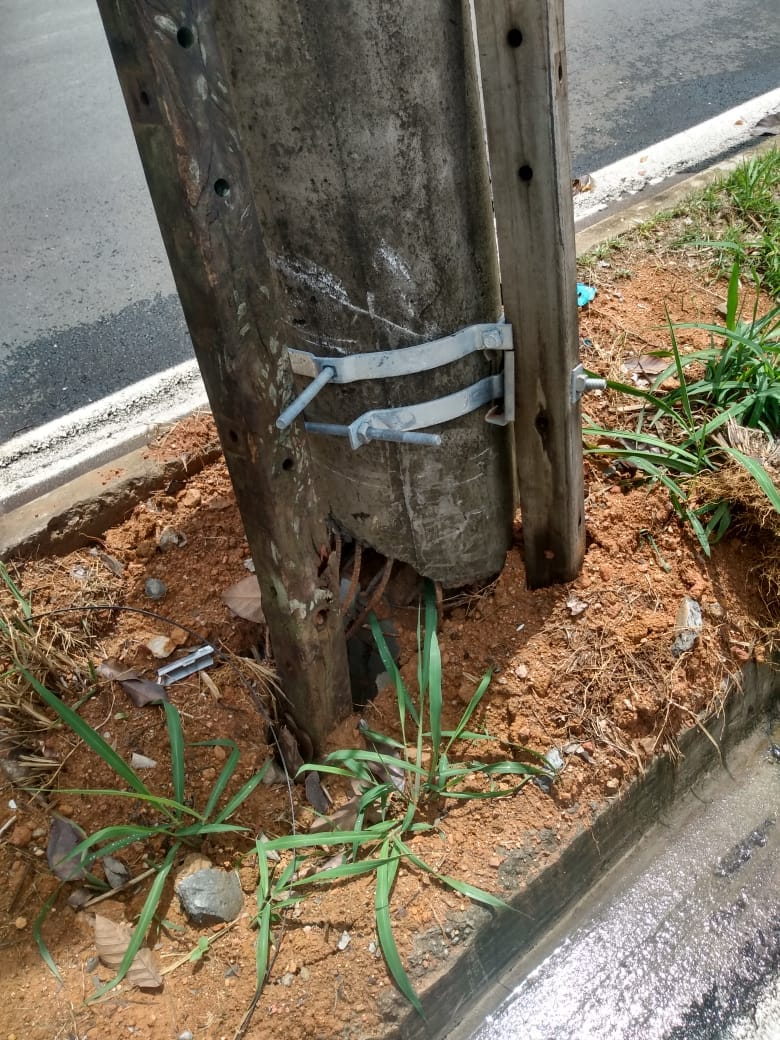 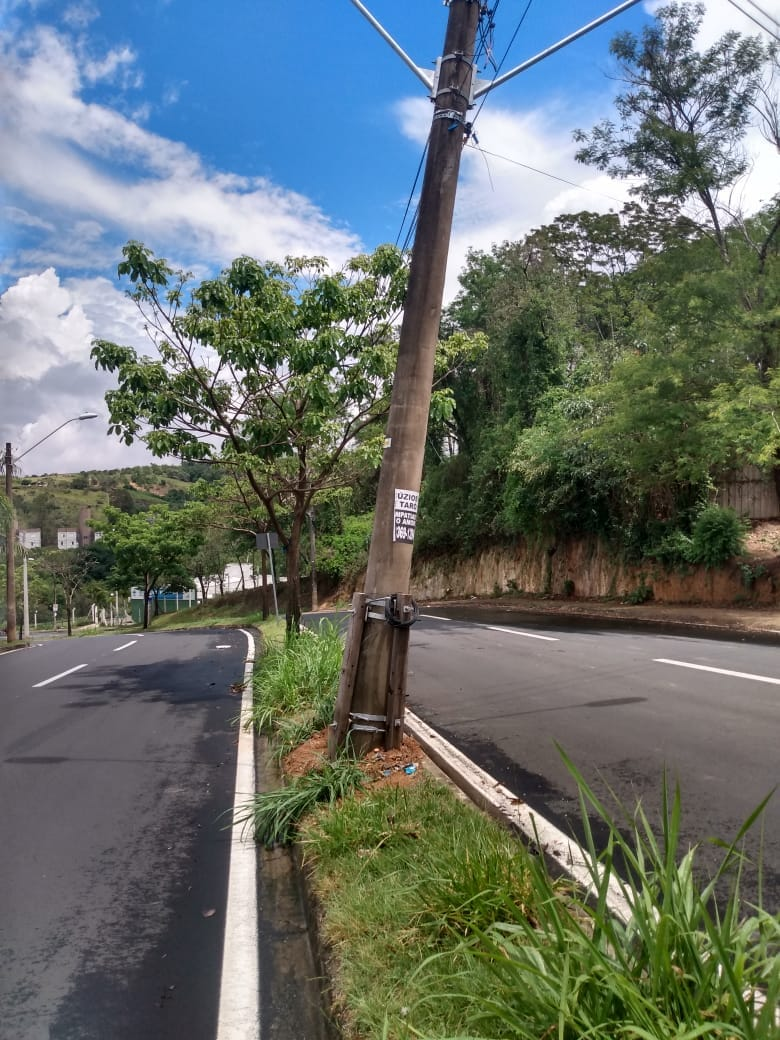 